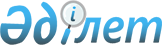 Об оказании дополнительной социальной помощи
					
			Утративший силу
			
			
		
					Постановление акимата города Темиртау Карагандинской области от 10 мая 2012 года N 18/3. Зарегистрировано Управлением юстиции города Темиртау Карагандинской области 5 июня 2012 года N 8-3-141. Утратило силу постановлением акимата города Темиртау Карагандинской области от 29 мая 2014 года N 21/6

      Сноска. Утратило силу постановлением акимата города Темиртау Карагандинской области от 29.05.2014 N 21/6.

      В целях оказания социальной помощи родителям и иным законным представителям детей с ограниченными возможностями из числа инвалидов, в соответствии с Законом Республики Казахстан от 23 января 2001 года "О местном государственном управлении и самоуправлении в Республике Казахстан", Законом Республики Казахстан от 11 июля 2002 года "О социальной и медико-педагогической коррекционной поддержке детей с ограниченными возможностями", Законом Республики Казахстан от 13 апреля 2005 года "О социальной защите инвалидов в Республике Казахстан", постановлением Правительства Республики Казахстан от 7 апреля 2011 года N 394 "Об утверждении стандартов государственных услуг в сфере социальной защиты, оказываемых местными исполнительными органами", акимат города Темиртау ПОСТАНОВЛЯЕТ:



      1. Государственному учреждению "Отдел занятости и социальных программ города Темиртау" обеспечить с 1 марта 2012 года предоставление дополнительной социальной помощи лицам, имеющим право на материальное обеспечение детей-инвалидов, воспитывающихся и обучающихся на дому (далее – социальная помощь) в размере четырех месячных расчетных показателей в квартал на каждого ребенка-инвалида.



      2. Установить следующие условия:



      1) социальная помощь на детей–инвалидов (кроме детей-инвалидов, находящихся на полном государственном обеспечении, и детей-инвалидов, в отношении которых родители лишены родительских прав) предоставляется одному из родителей и иным законным представителям детей-инвалидов, обучающихся и воспитывающихся на дому, независимо от дохода семьи;



      2) социальная помощь предоставляется с месяца обращения до окончания срока, установленного в заключении межведомственной психолого-медико-педагогической консультации при государственном учреждении "Управление образования Карагандинской области";



      3) выплата социальной помощи производится за истекший месяц. При наличии обстоятельств, повлекших прекращение выплаты социальной помощи (достижение ребенком-инвалидом возраста 18 лет, смерть ребенка-инвалида, снятие инвалидности), выплата прекращается с месяца, следующего за тем, в котором наступили соответствующие обстоятельства.



      3. Государственному учреждению "Отдел финансов города Темиртау" обеспечить своевременность финансирования выплат на оказание социальной помощи.



      4. Контроль за исполнением настоящего постановления возложить на заместителя акима города Жулина Юрия Викторовича.



      5. Настоящее постановление вводится в действие по истечение десяти календарных дней после дня его первого официального опубликования и распространяется на отношения, возникшие с 1 марта 2012 года.

 

 
					© 2012. РГП на ПХВ «Институт законодательства и правовой информации Республики Казахстан» Министерства юстиции Республики Казахстан
				Аким города ТемиртауН. Султанов